LO - To explore and describe settings using key adjectives.Use the WOW words for describing settlings poster to record at least 3 adjectives for each setting.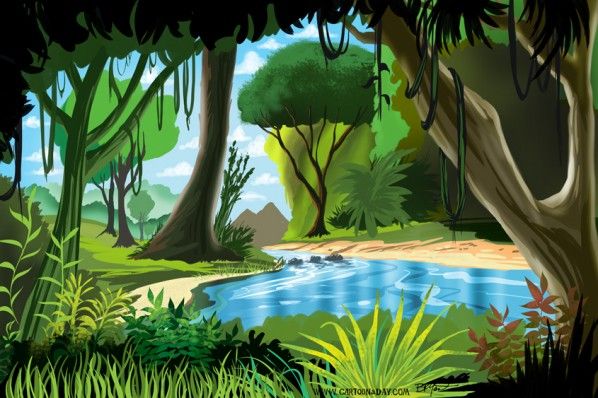 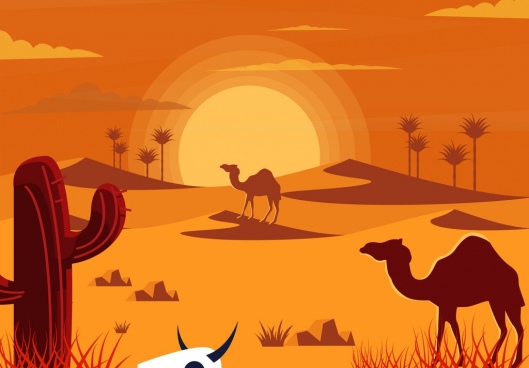 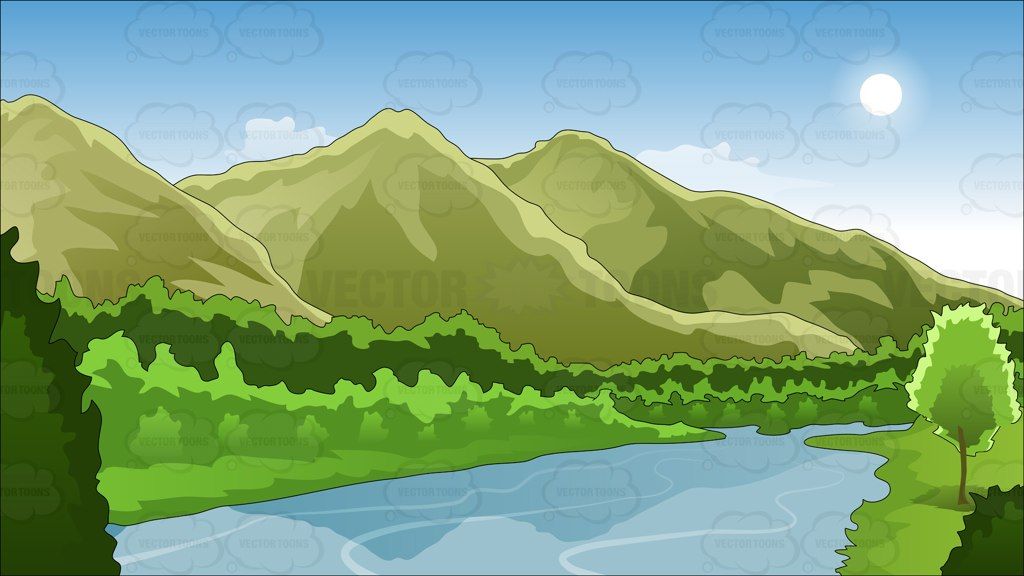 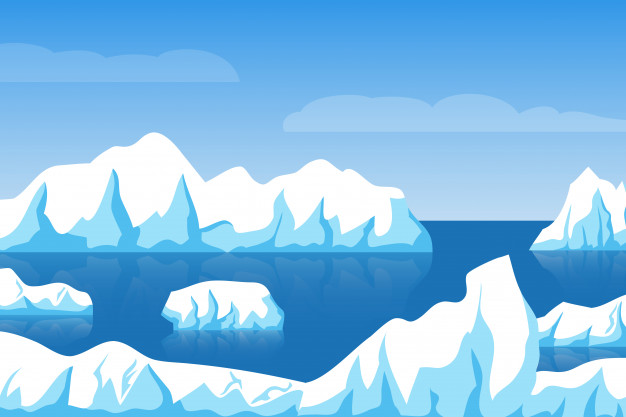 